DEKALOG QUIZ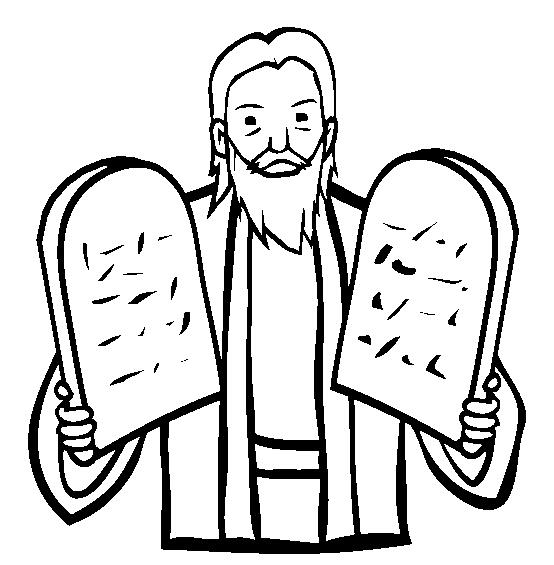 A …B …C …D …E …F …G …H …I …J …DEKALOG QUIZA …B …C …D …E …F …G …H …I …J …DEKALOG QUIZA …B …C …D …E …F …G …H …I …J …